Semaine 2 : Multiplier ou diviser par 10, 100 ou 1000 un nombre décimal (entier ou non).Jour 3Entraînement-réinvestissement « multiplier ou diviser par 10, 100 ou 1000 un nombre décimal »« Aujourd’hui, nous allons nous entraîner à multiplier un nombre décimal par 10, 10 ou 1000. »« Aujourd’hui, nous allons nous entraîner à multiplier un nombre décimal par 10, 10 ou 1000. »Je m’entraîne : 15 mnEffectue ce calcul :       30,6 x 100 = ………………….Réponse :   Quand je multiplie un nombre par 100, chaque chiffre de ce nombre devient 100 fois plus grand. 3 dizaines deviennent 3 milliers.6 dixièmes deviennent 6 dizaines.On constate que le nombre de départ est décalé de 2 rangs vers la gauche. Pour obtenir le résultat, on doit écrire un zéro dans la case des unités.Prépare de quoi écrire et regarde la vidéo suivante jusqu’à 8 mn 35 s en cliquant ici.Si tu ne peux pas voir la vidéo, effectue les calculs suivants :Quand tu as terminé regarde la correction, tu peux t’aider d’un glisse-nombre.Je m’entraîne : 5 mnJe cherche : 10 mnSimon mesure la hauteur d’une marche de l’escalier. Il trouve 19,4 cm.Quelle est la hauteur de 10 marches ?Un kilo de pommes coûte 3,25 €.Combien coûtent 100 kilos ? une tonne ? Je m’entraîne : 15 mnEffectue ce calcul :       30,6 x 100 = ………………….Réponse :   Quand je multiplie un nombre par 100, chaque chiffre de ce nombre devient 100 fois plus grand. 3 dizaines deviennent 3 milliers.6 dixièmes deviennent 6 dizaines.On constate que le nombre de départ est décalé de 2 rangs vers la gauche. Pour obtenir le résultat, on doit écrire un zéro dans la case des unités.Prépare de quoi écrire et regarde la vidéo suivante jusqu’à 8 mn 35 s en cliquant ici.Si tu ne peux pas voir la vidéo, effectue les calculs suivants :Quand tu as terminé regarde la correction, tu peux t’aider d’un glisse-nombre.Je m’entraîne : 5 mnJe cherche : 10 mnSimon mesure la hauteur d’une marche de l’escalier. Il trouve 19,4 cm.Quelle est la hauteur de 10 marches ?Un kilo de pommes coûte 3,25 €.Combien coûtent 100 kilos ? une tonne ? 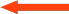 